Publicado en Barcelona el 26/04/2017 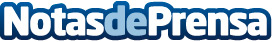 Aerotermia, la energía más limpia en el mundo de la climatizaciónLa Aerotermia es una energía limpia de fuentes renovables que aprovecha la energía que hay contenida, de manera natural, en el aire y la utiliza para producir agua caliente sanitaria o bien para procesos de climatizaciónDatos de contacto:Carlos FernándezNota de prensa publicada en: https://www.notasdeprensa.es/aerotermia-la-energia-mas-limpia-en-el-mundo Categorias: Ecología Premios Sector Energético http://www.notasdeprensa.es